AnmeldeformularBilingualer Unterricht in der Berufsbildung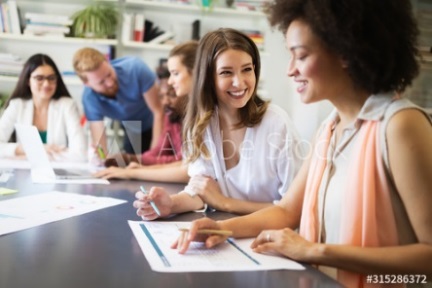 personalienName:	     					Vorname:      Geburtsdatum:      				Heimatort:      PrivatadresseStrasse:      PLZ/Ort: Telefon privat: 	       				Mobile:      E-Mail: Institution Name: Ihre Funktion: Strasse: PLZ/Ort: Telefon geschäftlich: 	     			E-Mail: Rechnung senden an:  Privat    InstitutionZulassungsvoraussetzungen und Anhänge Nachweis einer pädagogischen Aus- oder Weiterbildung oder die geplante Absicht, eine 
    solche zu absolvieren; Thematischen Bezug zur Berufsbildung; Fremdsprachenkenntnisse auf Französisch und Englisch auf mindestens B1+. Falls vorhan-   
    den, bitte Kopie eines Fremdsprachendiploms einreichen.Kosten der weiterbildungRegistrierungsgebühren CHF 100.- pro Modul GebührenCHF 2'000.- für das Modul BILI-1 Auswahl der weiterbildungIch melde mich zur Weiterbildung an : Modul BILI-1 – Bilinguale Unterrichtsgestaltung: Einführung in die Didaktik und Kursvorbereitung (5 ECTS-Kreditpunkte) Ich interessiere mich für das Modul BILI-2 – Bilinguale Unterrichtsprojekte und Unterrichts-
    evaluation. Das Modul wird voraussichtlich ab 2022 in Zollikofen angeboten.Gesprochene Sprachen:      Ich bestätige die Richtigkeit der oben genannten Informationen und bestätige, dass ich sie gelesen habe und akzeptiere:AGBs des EHB für Weiterbildungen;Weisungen über die Handhabung der Absenzen von Teilnehmerinnen und Teilnehmern an Weiterbildungsangeboten des EHB.Ich bin damit einverstanden, dass meine Kontaktdaten auf der Teilnehmendenliste erscheinen. Ja NeinOrt, Datum:Unterschrift:      Bitte senden Sie dieses Anmeldeformular und die gewünschten Dokumente an:Per Mail:  martine.goncerut@iffp.swiss oderPer Post:  IFFP, A l’att. de Mme M. Goncerut, Case postale 192, 1000 Lausanne 16 Malley 